Tattoo Gift Voucher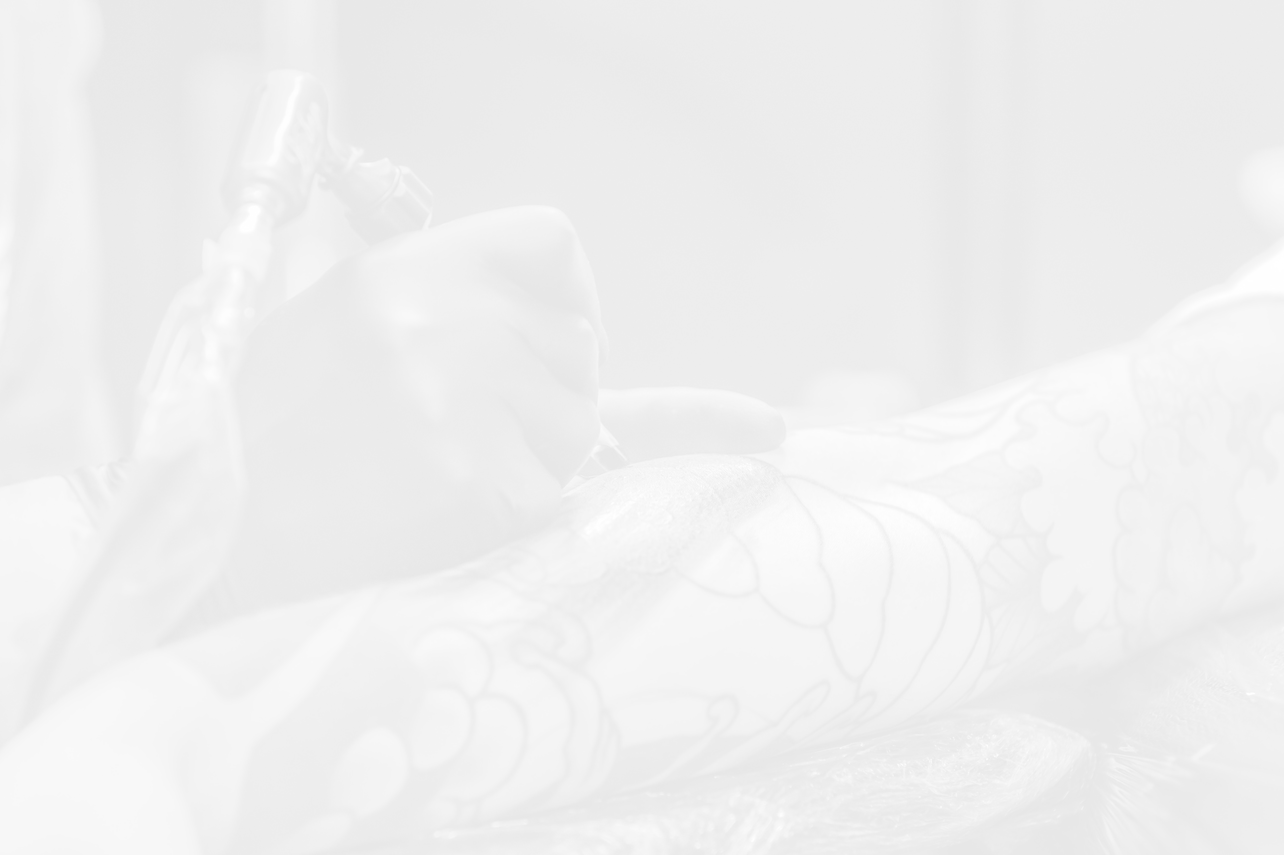 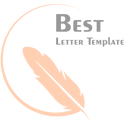 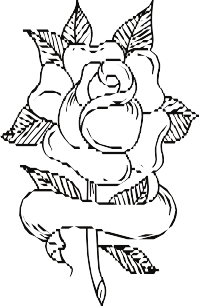 Name of Store	_.To	_.Value of Voucher	_.Valid Until	_.